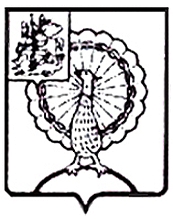 Совет депутатов городского округа СерпуховМосковской областиРЕШЕНИЕ№ 234/28 от 16.12.2020В соответствии с Федеральным законом от 06.10.2003 № 131-ФЗ
 «Об общих принципах организации местного самоуправления в Российской Федерации», на основании Устава муниципального образования «Городской округ Серпухов Московской области», Совет депутатов городского округа Серпухов Московской областир е ш и л:1. Внести в решение Совета депутатов города Серпухова Московской области от 30.01.2002 № 179/27 «Об установлении единовременного пособия» (с изменениями от 18.09.2002 № 260/37, от 19.02.2003 № 306/43,                        от 25.02.2004 № 404/58, от 15.09.2004 № 455/67, от 29.11.2017
№ 236/27) следующие изменения:1.1. Решение об установлении единовременного пособия изложить
в следующей редакции (прилагается).2. Направить настоящее решение Главе городского округа Серпухов
Ю.О. Купецкой для подписания и официального опубликования (обнародования).3. Контроль за выполнением данного решения возложить на постоянную депутатскую комиссию по социальным вопросам (Ю.С. Русецкая).Председатель Совета депутатов                                                           И.Н. Ермаков                           Глава городского округа                                               		          Ю.О. КупецкаяПодписано Главой городского округа17.12.20201. Установить единовременное пособие семьям при рождении (усыновлении) второго, третьего и последующих детей (далее – единовременное пособие), родители (усыновители) которых являются гражданами Российской Федерации, постоянно проживают и зарегистрированы на территории городского округа Серпухов Московской области и: 1.1.1. находятся в трудовых отношениях:- либо с юридическими лицами независимо от их организационно-правовых форм и форм собственности, зарегистрированными в городском округе Серпухов Московской области;- либо с юридическими лицами и филиалами юридических лиц независимо от их организационно-правовых форм и форм собственности, осуществляющими свою деятельность в городском округе Серпухов Московской области и производящими выплаты налогов в МРИ МНС России № 11 по Московской области;- либо с индивидуальными предпринимателями без образования юридического лица, зарегистрированными в городском округе Серпухов Московской области;- либо сами являются индивидуальными предпринимателями без образования юридического лица, зарегистрированными в городском округе Серпухов Московской области.1.1.2. являются студентами очных, вечерних, заочных отделений образовательных учреждений высшего, среднего и начального профессионального образования;1.1.3. один из родителей (усыновителей) является студентом очного, вечернего, заочного отделения образовательных учреждений высшего, среднего и начального профессионального образования, а в отношении другого соблюдаются требования подпункта 1.1.1 пункта 1;1.1.4. один из родителей (усыновителей) является военнослужащим, а в отношении другого соблюдаются требования подпунктов 1.1.1 либо 1.1.2 пункта 1.2. Размер единовременного пособия при рождении (усыновлении) второго ребенка – 5000 рублей, при рождении (усыновлении) третьего и последующих детей – 10000 рублей.3. Порядок назначения и выплаты единовременного пособия устанавливается постановлением Администрации городского округа Серпухов Московской области.4. Выплата единовременного пособия производится за счет средств бюджета городского округа Серпухов Московской области».О внесении изменений в решение Совета депутатов города Серпухова Московской области от 30.01.2002     № 179/27 «Об установлении единовременного пособия»                  (с изменениями от 18.09.2002             № 260/37, от 19.02.2003 № 306/43,       от 25.02.2004 № 404/58, от 15.09.2004 № 455/67,  от  29.11.2017  № 236/27)Приложение к решению Совета депутатовгородского округа Серпухов Московской областиот 16.12.2020 №234/28 «УТВЕРЖДЕНОрешением Совета депутатовгорода Серпухова Московской области от 30.01.2002 № 179/27(с изменениями от 18.09.2002 № 260/37, от 19.02.2003 № 306/43,от 25.02.2004 № 404/58, от 15.09.2004 № 455/67, от 29.11.2017 № 236/27)